Ganadores concurso fotográfico 2020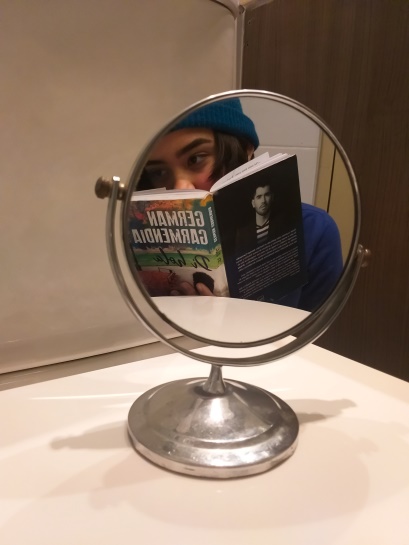 1° Lugar Emily Román  2do medio "B""Los tres pasos maravilla, letras"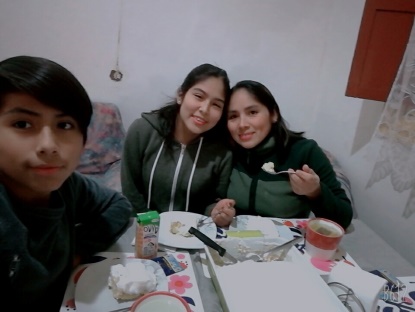 2° LugarJosé Antonio Bances Llique2do medio “C” “Tardes en casa”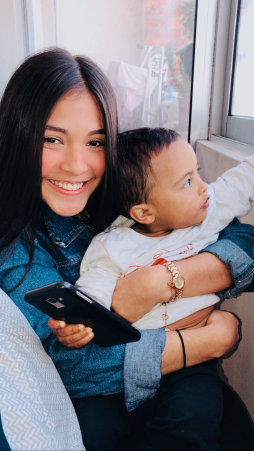 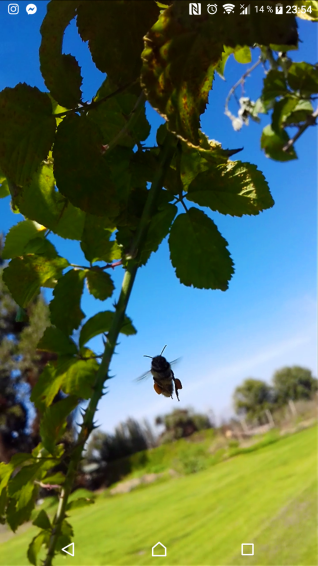 3° LugarMaría Daniela Amaya Núñez.
2do medio “A”“Mi sobrino y yo jugando”Mención honrosaConstanza Isidora Manquehual Aros1 medio “E”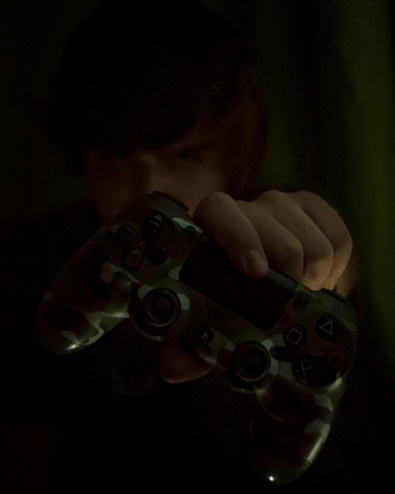 Mención honrosaLucas Matias Medina FariasCurso 3B De electricidad “La Cuarentena No Es Un Juego”